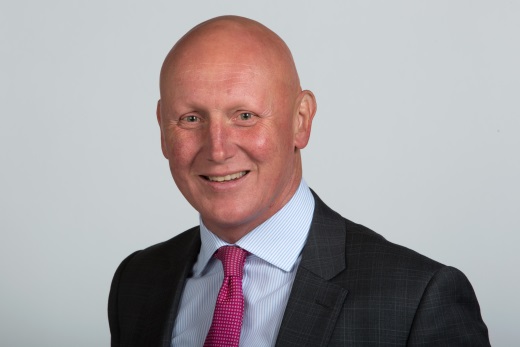 Mark TantManaging Director: London ResidentialWates Construction LtdMark is currently leading our residential business in London engaged in the exciting redevelopment of Wembley Park delivering over 1,000 Build to Rent apartments, across to Hoxton, a unique David Chipperfield designed private development, amongst others.Mark has also assumed Board responsibility for our Health and Safety performance nationally, as well as our self-delivery Building Services business which turns over £100m pa, and has a keen interest in improving the efficiency of construction through off site manufacture.Away from work Mark runs a guest house with his wife Katie, and a domestic smallholding with pigs, chickens and bees.  He is also a keen golfer, and has participated in the Wates team in the Great River Race for the past two years, rowing from Greenwich to Richmond.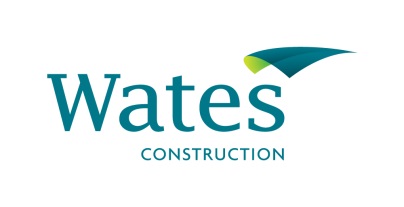 